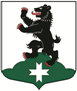 МУНИЦИПАЛЬНОЕ ОБРАЗОВАНИЕБУГРОВСКОЕ СЕЛЬСКОЕ  ПОСЕЛЕНИЕВСЕВОЛОЖСКОГО МУНИЦИПАЛЬНОГО РАЙОНАЛЕНИНГРАДСКОЙ ОБЛАСТИСОВЕТ ДЕПУТАТОВРЕШЕНИЕ13.11..2019 г.                                                                                                  № 28          п. Бугры«Об утверждении Положения осамообложении граждан на территории муниципального образования «Бугровское сельское поселение» Всеволожского муниципального района Ленинградской областиВ соответствии с Федеральным законом от 06.10.2003 № 131-ФЗ «Об общих принципах организации местного самоуправления в Российской Федерации», Уставом МО «Бугровское сельское поселение» Всеволожского муниципального района Ленинградской области,  совет депутатов муниципального образования «Бугровское сельское поселение» Всеволожского муниципального района Ленинградской области принялРЕШЕНИЕ:1. Утвердить Положение о самообложении граждан на территории муниципального образования «Бугровское сельское поселение» Всеволожского муниципального района Ленинградской области.2. Настоящее решение подлежит официальному опубликованию в газете «Бугровский Вестник» и вступает в силу после его официального опубликования.3. Контроль за исполнением настоящего решения возложить на главу муниципального образования.Глава  муниципального образования                                                               Г.И. ШороховПриложение № 1 к решению совета депутатов                                                                                                      № 28 от  13.11.2019Положение о самообложении граждан на территории муниципального образования «Бугровское сельское поселение» Всеволожского муниципального района Ленинградской областиПос.Бугры Всеволожского районаЛенинградской области                                                           "13"  ноября 2019 годаНастоящее Положение о самообложении граждан на территории муниципального образования «Бугровское сельское поселение» Всеволожского муниципального района Ленинградской области ( далее –Положение) разработано в соответствии с Конституцией Российской Федерации, статьей 56 Федерального закона от 06.10.2013 г. № 131-ФЗ «Об общих принципах организации местного самоуправления в Российской Федерации», Федеральным законом от 12.06.2002 г. № 67-ФЗ « Об основных гарантиях избирательных прав и права на участие в референдуме граждан Российской Федерации», областным законом от 09.06.2007 № 93-оз « О местном референдуме в Ленинградской области», Бюджетным кодексом Российской Федерации и регулирует порядок введения и использования средств самообложения граждан для решения непосредственно населением конкретных вопросов местного значения на территории муниципального образования.ОБЩИЕ ПОЛОЖЕНИЯ Под средствами самообложения граждан понимаются разовые платежи граждан-жителей муниципального образования «Бугровское сельское поселение» Всеволожского муниципального района Ленинградской области, осуществляемые для решения конкретных вопросов местного значения муниципального образования  «Бугровское сельское поселение» Всеволожского муниципального района Ленинградской области.Плательщиком разового платежа, установленного настоящим Положением, является гражданин Российской Федерации, достигший возраста 18 лет и проживающий на территории муниципального образования «Бугровское сельское поселение» Всеволожского муниципального района Ленинградской области.Размер платежей в порядке самообложения граждан устанавливается в абсолютной величине равным для всех жителей муниципального образования, за исключением отдельных категорий граждан, численность которых не может превышать 30 процентов от общего  числа жителей муниципального образования и для которых размер платежей может быть уменьшен.Вопросы введения и использования средств самообложения решаются на местном референдуме, который проводится в соответствии с Федеральным законом от 12.06.2002 г. № 67-ФЗ « Об основных гарантиях избирательных прав и права на участие в референдуме граждан Российской Федерации», областным законом от 09.06.2007 № 93-оз « О местном референдуме в Ленинградской области».Введение, сбор и использование средств самообложения граждан осуществляется в соответствии с принципами законности, социальной справедливости,, экономической обоснованности и целевого использования средств самообложения.Местный референдум проводится на всей территории муниципального образования «Бугровское сельское поселение» Всеволожского муниципального района Ленинградской области.Вопросы введения и использования средств самообложения в пределах населенного пункта, входящего в состав поселения, городского округа решаются на сходе граждан, проводимом в соответствии со ст. 25.1 Федерального закона от 06.10.2003 г. № 131-ФЗ «Об общих принципах организации местного самоуправления в Российской Федерации», Положением о порядке подготовки и проведения схода граждан в населенных пунктах муниципального образования «Бугровское сельское поселение» Всеволожского муниципального района Ленинградской области, утвержденным решением Совета депутатов от _____________ № _________________.ПОРЯДОК ВВЕДЕНИЯ САМООБЛОЖЕНИЯ ГРАЖДАНВопрос, предлагаемый к вынесению на местный референдум, должен содержать:- конкретный вопрос ( вопросы) местного значения муниципального образования, для решения которого ( которых0 предлагается проведение самообложения граждан;- размер разовых платежей самообложения в абсолютной величине, равный для всех жителей муниципального образования;- категории граждан для которых размер платежей по самообложению предлагается уменьшить;- размер уменьшенных платежей по самообложению в абсолютной величине для отдельных категорий граждан;- срок уплаты платежей по самообложению.2.2. Решение о назначении местного референдума принимается Советом депутатов на очередном заседании в срок, не позднее 10 дней с момента поступления документов, необходимых для назначения референдума.2.3. В решении о назначении референдума в обязательном порядке указывается:- день голосования на местном референдуме;- вопрос ( вопросы), выносимый ( выносимые) на местный референдум, в том числе: мероприятия в рамках конкретного вопроса местного значения, решаемые за счет средств самообложения граждан, сроки реализации мероприятий;- размер разового платежа в порядке самообложения граждан в абсолютной величине для категории граждан, в отношении которой размер разового платежа уменьшен, и сроки его внесения.2.4. Вопрос ( вопросы) должны быть сформулированы таким образом, чтобы исключалась возможность их множественного толкования, а также, чтобы исключалась неопределенность правовых последствий принятого на местном референдуме решения.ПОРЯДОК СБОРА СРЕДСТВ САМООБЛОЖЕНИЯ ГРАЖДАНРазовый платеж гражданами вносится в бюджет муниципального  образования «Бугровское сельское поселение» Всеволожского муниципального района Ленинградской области» в срок, установленный решением, принятым на местном референдуме.Доходы бюджета муниципального образования «Бугровское сельское поселение» Всеволожского муниципального района Ленинградской области, полученные от самообложения граждан. Являются согласно статье 41 Бюджетного кодекса Российской Федерации неналоговыми доходами.Сбор и расходование средств самообложения граждан муниципального образования «Бугровское сельское поселение» Всеволожского муниципального района Ленинградской области осуществляется в порядке  установленном  администрацией муниципального образования «Бугровское сельское поселение» Всеволожского муниципального района Ленинградской области ( далее- Администрацией с учетом требовани1 настоящего Положения.Внесение средств самообложения гражданами производится на основании извещения направляемого Администрацией, включающего банковские реквизиты Администрации, а также информацию о порядке внесения таких средств. Учет поступлений в бюджет муниципального образования «Бугровское сельское поселение» Всеволожского муниципального района Ленинградской области средств самообложения граждан, осуществляется Администрацией.Администрация дает разъяснения гражданам по вопросам учета и сбора средств самообложения граждан.Разовый платеж, не внесенный в установленный срок, подлежит взысканию Администрацией в порядке, установленном законодательством для взыскания невнесенных в срок неналоговых платежей.4.ПОРЯДОК ИСПОЛЬЗОВАНИЯ СРЕДСТВ САМООБЛОЖЕНИЯ ГРАЖДАН4.1. Средства самообложения граждан, поступившие в бюджет муниципального образования «Бугровское сельское поселение» Всеволожского муниципального района Ленинградской области, расходуются только на реализацию мероприятий, направленных  на решение вопросов местного значения, определенных на местном референдуме.4.2. Средства самообложения граждан, поступившие в бюджет муниципального образования «Бугровское сельское поселение» Всеволожского муниципального района Ленинградской области и не израсходованные в текущем финансовом году, сохраняют свое целевое назначение и расходуются в следующем финансовом году с учетом требований, установленных Бюджетным кодексом Российской Федерации.4.3. Администрация за счет средств самообложения обеспечивает реализацию мероприятий по решению вопросов местного значения муниципального образования «Бугровское сельское поселение» Всеволожского муниципального района Ленинградской области, определенных  решением местного референдума, а также информирует население об использовании собранных средств самообложения граждан.4.4. Совет депутатов муниципального образования «Бугровское сельское поселение» Всеволожского муниципального района Ленинградской области в сроки, установленные для предоставления ежегодного отчета об исполнении местного бюджета, информирует жителей муниципального образования «Бугровское сельское поселение» Всеволожского муниципального района Ленинградской области об исполнении решения о введении самообложения граждан, принятого на местном референдуме. КОНТРОЛЬ ЗА ИСПОЛЬЗОВАНИЕМ СРЕДСТВ САМООБЛОЖЕНИЯ ГРАЖДАНКонтроль за законностью, результативностью (эффективностью и экономностью) использования средств самообложения граждан, поступивших в местный бюджет осуществляется контрольно-счетным органом в порядке установленным законодательством.